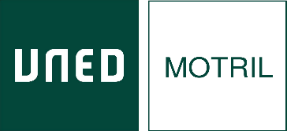 CONTRATO DE SUMINISTRO DE MATERIAL DE OFICINA NO INVENTARIABLE PARA EL CENTRO ASOCIADO A LA UNED DE MOTRIL.ANEXO IMODELO DECLARACIÓN RESPONSABLED.________________________________________________, NIF.__________Domicilio en ____________________________________, teléfono de contacto_______________, en nombre propio o en representación de la empresa:_________________________________,CIF-NIF: _______________________, con domicilio a efecto de notificaciones en  ___________________________________________, C.P. ________________ de___________________, teléfonos de contacto: ___________________/____________________ y e-mail:___________________________, en calidad de ________________________________________________________________Declara bajo su personal responsabilidad lo siguiente:Que presenta su solicitud de participación para el contrato de: __________________________________________________________________________________________________________________________Que cumple las condiciones establecidas legalmente para contratar con la AdministraciónQue la empresa a la que representa cumple con los requisitos de capacidad, representación y solvencia exigidos para la participación en este procedimiento de licitación, y se compromete en caso de que la propuesta de adjudicación recaiga a su favor, a aportar los documentos que se señalan en el Pliego de Prescripciones Técnicas de este contrato.Que la empresa a la que representa, sus administradores y representantes legales, así como el firmante, no están incursos en ninguna de las prohibiciones e incompatibilidades para contratar señaladas en el artículo 60 del TRLCSP en los términos y condiciones previstos en el mismo y se halla al corriente del cumplimiento de las obligaciones tributarias y con la Seguridad Social impuestas por las disposiciones vigentes y no tiene deudas en período ejecutivo de pago con la Ciudad Autónoma de Ceuta y, si las tiene, están garantizadas.Que en la oferta presentada por la citada empresa se han tenido en cuenta las obligaciones derivadas de las disposiciones vigentes en materia de protección del empleo, condiciones de trabajo y prevención de riesgos laborales y protección del medio ambiente. En___________________a_____de___________________ de 2019                                Fdo:________________________________________SRA. PRESIDENTA DE LA FUNDACIÓN UNVERSITARIA UNED-MOTRILCONTRATO DE SUMINISTRO DE MATERIAL DE OFICINA NO INVENTARIABLE PARA EL CENTRO ASOCIADO A LA UNED DE MOTRIL.ANEXO IIMODELO PROPOSICIÓN ECONÓMICAD./Dª____________________________________________________, con domicilio en _______________________, provincial de ___________ _______, en la calle ________________________________________________________, en nombre (propio) o (de la empresa que representa) __________________________________________________Con NIF/CIF _______________________________ y domicilio fiscal en __________________Calle______________________________________, número________, enterado de las condiciones, requisites y obligaciones que exigen para la adjudicación del contrato de ___________________________________________________________________________se compromete a tomar a su cargo la ejecucióndel mismo, con estricta sujeción a los expresados requisites, condiciones y obligaciones, todo ello de acuerdo con lo establecido en los Pliegos de Prescripciones Técnicas, cuyo contenido declara conocer y acepta plenamente, por un precio de:Importe de contrato: .......................  ………………...% IVATotal: ...............................Fecha y firma del licitadorCONTRATO DE SUMINISTRO DE MATERIAL DE OFICINA NO INVENTARIABLE PARA EL CENTRO ASOCIADO UNED DE MOTRIL.ANEXO IIIMODELO DE SOLICITUDSOLICITA:SRA. PRESIDENTA DE LA FUNDACIÓN DEL CENTRO ASOCIADO A LA UNED DE MOTRILPRIMER APELLIDOSEGUNDO APELLIDOSEGUNDO APELLIDOSEGUNDO APELLIDONOMBREDIRECCIÓN:DIRECCIÓN:DIRECCIÓN:DIRECCIÓN:DIRECCIÓN:DNI /PASAPORTE/ CIFDNI /PASAPORTE/ CIFPOBLACIÓN:POBLACIÓN:TELÉFONOCORREO ELECTRÓNICOCORREO ELECTRÓNICOCORREO ELECTRÓNICORMDO:_____________ SOBRES, PARA EL CONTRATO Nº DE EXPEDIENTERMDO:_____________ SOBRES, PARA EL CONTRATO Nº DE EXPEDIENTEFirma del solicitanteFecha:………..…………DATOS PARA LA NOTIFICACIÓNNombre/Razón Social :…………………………..……………………Domicilio….................................................................................................................................................................................................................................................................................Número…....... Localidad…………………………….………………………………….Provincia………………………………………………………………..Teléfono………………………………………………………………...Correo electrónico……………………………………………………..